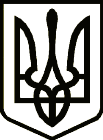 УкраїнаНОВГОРОД – СІВЕРСЬКА МІСЬКА РАДАЧЕРНІГІВСЬКОЇ ОБЛАСТІ(сімнадцята позачергова сесія VIIІ скликання)РІШЕННЯ20 липня 2022 року                                                                                   	     № 672      Про надання згоди на передачу в оренду нежитлового приміщення Новгород-Сіверського МБК та включення  його до Переліку об’єктів другого типу, що передаються в оренду без проведення аукціону	Розглянувши лист відділу культури і туризму Новгород-Сіверської міської ради Чернігівської області  від 24.06.2022  № 01-21/148 щодо надання згоди на передачу в оренду нежитлового приміщення Новгород-Сіверського міського будинку культури Новгород-Сіверської міської ради Чернігівської області та з метою поліпшення змістовного дозвілля та розвитку фізично-рухової активності серед населення  Новгород-Сіверської міської територіальної громади, проведення занять відділення з боксу Новгород-Сіверської комплексної дитячо-юнацької спортивної школи,      відповідно до Закону України «Про оренду державного та комунального майна», враховуючи Положення про оренду комунального майна Новгород-Сіверської міської територіальної громади, затверджене рішенням 14-ої сесії міської ради           VІІІ скликання   від 03 грудня 2021 року № 457, керуючись статтями  25, 26, 59, 60 Закону України «Про місцеве самоврядування в Україні», міська рада ВИРІШИЛА:1. Включити нежитлове приміщення Новгород-Сіверського міського будинку культури Новгород-Сіверської міської ради Чернігівської області (зал) загальною площею 174,3 м², що знаходиться за адресою: вул. Майстренка,    буд. 4, м. Новгород-Сіверський, Чернігівська область та перебуває в оперативному управлінні відділу культури і туризму Новгород-Сіверської міської ради Чернігівської області до Переліку другого типу – Переліку об’єктів, що підлягають передачі в оренду без проведення аукціону, затвердженого рішенням 13-ої сесії Новгород-Сіверської міської ради            VIIІ скликання від 26 жовтня 2021 року № 370, зі змінами внесеними рішенням 15-ої позачергової сесії міської ради VIIІ скликання №556, виклавши його в новій редакції, що додається.2. Надати згоду відділу культури і туризму Новгород-Сіверської міської ради Чернігівської області на передачу в оренду відділу освіти, молоді та спорту Новгород-Сіверської міської ради Чернігівської області нежитлового приміщення, зазначеного у пункті 1 цього рішення. 3. Уповноважити начальника відділу культури і туризму Новгород-Сіверської міської ради Чернігівської  області  укласти  договір оренди частини нежитлового приміщення (зал) відповідно до вимог чинного законодавства.	4. Контроль за виконання рішення покласти на постійну комісію з питань планування, бюджету та комунальної власності. Міський голова								Л. Ткаченко